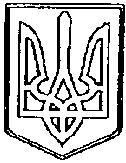 У К Р А Ї Н АЧОРТКІВСЬКА    МІСЬКА    РАДАП’ЯТА  СЕСІЯ СЬОМОГО СКЛИКАННЯРІШЕННЯвід  19 лютого   2016 року                                                           № 128м.Чортків
Про звернення до Президента України, Верховної  Ради України та Кабінету Міністрів України          Керуючись статтею 25 Закону України «Про місцеве самоврядування  в Україні»,  міська рада ВИРІШИЛА:1. Схвалити звернення   Чортківської  міської ради до Президента України, Верховної  Ради України та Кабінету Міністрів України щодо  внесення змін до  Державного бюджету України в частині фінансування за рахунок субвенції пільгового  проїзду окремих категорій громадян та  придбання лікарських препаратів дітям-інвалідам.2. Надіслати звернення  Чортківської  міської ради Президенту України, Верховній Раді України та Кабінету Міністрів України.3.Контроль за виконанням цього рішення покласти  на  секретаря міської ради Дзиндру Я.П.Міський голова                                                                Володимир ШМАТЬКО